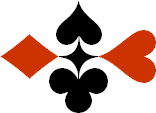 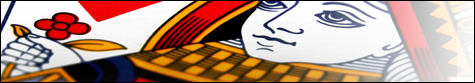 Serie 09 boekje 04 - West opent op 1 niveau Bied beide handen
© Bridge OfficeAuteur: Thijs Op het Roodt

U bent altijd West en uw partner is Oost.Indien niet anders vermeld passen Noord en Zuid.Is het spelnummer rood dan bent u kwetsbaar.Wanneer oost of west past, is de bieding afgelopen.Na het eerste boekje vonden de cursisten dit zo leuk, dat ik maar de stoute schoenen heb aangetrokken en meerdere van deze boekjes ben gaan schrijven.

Het enthousiasme van de cursisten heeft mij doen besluiten om deze boekjes gratis aan iedereen die ze wil hebben, beschikbaar te stellen.

Ik heb bewust in eerste instantie geen antwoorden bij de boekjes gemaakt. Maar op veler verzoek toch met antwoorden.Ik zou het waarderen, wanneer u mijn copyright zou laten staan.

Mocht u aan of opmerkingen hebben, laat het mij dan weten.Ik wens u veel plezier met deze boekjes.
1♠-Noord

West     OostZuid♠HVB65HVB65♥AB109Noord

West     OostZuid♥22♦A965Noord

West     OostZuid♦10871087♣AH1082Noord

West     OostZuid♣B954B9541616777
Bieding West

Bieding West
Bieding Oost
Bieding Oost
Bieding Oost
11223344556677889910102♠HVB104Noord

West     OostZuid♠9292♥V53Noord

West     OostZuid♥97649764♦A642Noord

West     OostZuid♦B53B53♣4Noord

West     OostZuid♣AV106AV1061212777
Bieding West

Bieding West
Bieding Oost
Bieding Oost
Bieding Oost
11223344556677889910103♠HB95Noord

West     OostZuid♠74327432♥AVNoord

West     OostZuid♥H1093H1093♦V64Noord

West     OostZuid♦H82H82♣ H1062Noord

West     OostZuid♣84841515666
Bieding West

Bieding West
Bieding Oost
Bieding Oost
Bieding Oost
11223344556677889910104♠HB973Noord

West     OostZuid♠V105V105♥ANoord

West     OostZuid♥V1032V1032♦AH7Noord

West     OostZuid♦9898♣A1042Noord

West     OostZuid♣HB97HB971919888
Bieding West

Bieding West
Bieding Oost
Bieding Oost
Bieding Oost
11223344556677889910105♠HV75Noord

West     OostZuid♠983983♥H653Noord

West     OostZuid♥AB2AB2♦H872Noord

West     OostZuid♦A9A9♣HNoord

West     OostZuid♣A10632A106321414131313
Bieding West

Bieding West
Bieding Oost
Bieding Oost
Bieding Oost
11223344556677889910106♠AV873Noord

West     OostZuid♠9696♥A874Noord

West     OostZuid♥H10H10♦B84Noord

West     OostZuid♦AHV32AHV32♣HNoord

West     OostZuid♣V754V7541414141414
Bieding West

Bieding West
Bieding Oost
Bieding Oost
Bieding Oost
11223344556677889910107♠VB104Noord

West     OostZuid♠H862H862♥A8Noord

West     OostZuid♥V62V62♦H932Noord

West     OostZuid♦AV87AV87♣AH5Noord

West     OostZuid♣V7V71717131313
Bieding West

Bieding West
Bieding Oost
Bieding Oost
Bieding Oost
11223344556677889910108♠B873Noord

West     OostZuid♠V2V2♥AH87Noord

West     OostZuid♥B1064B1064♦BNoord

West     OostZuid♦V54V54♣A962Noord

West     OostZuid♣VB103VB1031313888
Bieding West

Bieding West
Bieding Oost
Bieding Oost
Bieding Oost
11223344556677889910109♠A10974Noord

West     OostZuid♠HB85HB85♥HNoord

West     OostZuid♥AV753AV753♦AB76Noord

West     OostZuid♦H98H98♣432Noord

West     OostZuid♣771212131313
Bieding West

Bieding West
Bieding Oost
Bieding Oost
Bieding Oost
112233445566778899101010♠74Noord

West     OostZuid♠V2V2♥10984Noord

West     OostZuid♥AV5AV5♦AH63Noord

West     OostZuid♦V10854V10854♣AV8Noord

West     OostZuid♣HB5HB51313141414
Bieding West

Bieding West
Bieding Oost
Bieding Oost
Bieding Oost
1122334455667788991010